 ․ 2019․                                                                                                                    Թեմատիկ պլան․   ․                                                                                 Թեմատիկ պլան․(Թվարկել առնվազն 1-2 հողատիրության ձև։)(Բացատրել առնվազն 1 փաստաթղթի բովանդակությունը։)․                                                                                                                                                                                                                       Թեմատիկ պլան․ ()():/Թեմատիկ պլան(Նշել առնվազն 1-2 հիմնավորում)        Թեմատիկ պլան                                                                                      Թեմատիկ պլան․                                                                                          Թեմատիկ պլան                                                                                          Թեմատիկ պլան   ІV-       :§            ․ ․/                                                                                                                                                          Թեմատիկ պլան                                                                                                      Թեմատիկ պլան§11.  ․                                                                                                                   Թեմատիկ պլան§ 11․                                                                                                                      Թեմատիկ պլանԹեմատիկ պլան                                                                                                                   Թեմատիկ պլան                                                                                                                   Թեմատիկ պլան§16 2․§17. §18. § 19․ ․                                                                                                                   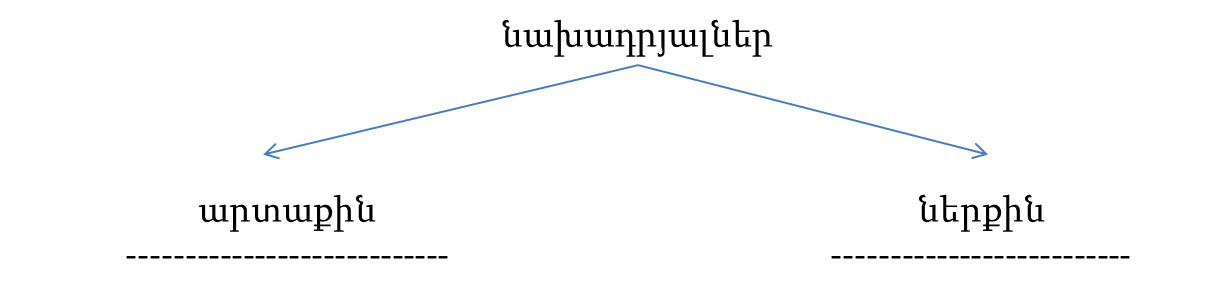                                           1.	     1.                                          2.	     2.§ 20․ ․§ 21․ ․  4§ 22․․§ 23․ ․§                                                                                                                  Թեմատիկ պլան/ §                                                                                                                              Թեմատիկ պլան§26.  Թեմատիկ պլան                                                                                                                          Թեմատիկ պլան                                                                                                                             Թեմատիկ պլան                                                                                                                   Թեմատիկ պլան § 33.1.§ 34/§ /§36-37./ §36-37./                                                                                                                   Թեմատիկ պլան§                                                                                                                   Թեմատիկ պլան111 3-4 3-43-63-63-63-6116-8 6-8 6-8 6-8 6-8 6-8 §1.Ավատատիրական հարաբերությունների ձևավորումը Հայաստանում /Զանգակ/§1.Ավատատիրական հարաբերությունների ձևավորումը Հայաստանում /Զանգակ/§1.Ավատատիրական հարաբերությունների ձևավորումը Հայաստանում /Զանգակ/117-10 7-10 7-10 7-10 7-10 7-10 Դաս 1.Ավատատիրության ձևավորումը Հայաստանում /Մանմար/Դաս 1.Ավատատիրության ձևավորումը Հայաստանում /Մանմար/Դաս 1.Ավատատիրության ձևավորումը Հայաստանում /Մանմար/119-109-109-109-109-109-10§2.Պետական կառավարման համակարգը/Զանգակ/§2.Պետական կառավարման համակարգը/Զանգակ/§2.Պետական կառավարման համակարգը/Զանգակ/1110-1110-1110-1110-1110-1110-11Դաս 2.Պետական կառավարման համակարգը/Մանմար/Դաս 2.Պետական կառավարման համակարգը/Մանմար/Դաս 2.Պետական կառավարման համակարգը/Մանմար/1111-1411-1411-1411-1411-1411-14§3.Քրիստոնեության ընդունումը որպես պետական կրոն/Զանգակ/§3.Քրիստոնեության ընդունումը որպես պետական կրոն/Զանգակ/§3.Քրիստոնեության ընդունումը որպես պետական կրոն/Զանգակ/1112-15 12-15 12-15 12-15 12-15 12-15 Դաս 3.Քրիստոնեության ընդունումը որպես պետական կրոն/Մանմար/Դաս 3.Քրիստոնեության ընդունումը որպես պետական կրոն/Մանմար/Դաս 3.Քրիստոնեության ընդունումը որպես պետական կրոն/Մանմար/15-1915-1915-1915-1915-1915-1915-19 § 4. Հայաստանի հզորացումը: /Զանգակ/ § 4. Հայաստանի հզորացումը: /Զանգակ/ § 4. Հայաստանի հզորացումը: /Զանգակ/17-1917-1917-1917-1917-1917-1917-19Դաս 1. Թագավորական իշխանության ամրապնդման քաղաքականությունը: /Մանմար/Դաս 1. Թագավորական իշխանության ամրապնդման քաղաքականությունը: /Մանմար/Դաս 1. Թագավորական իշխանության ամրապնդման քաղաքականությունը: /Մանմար/120-2320-2320-2320-2320-2320-2320-23§ 5–6. Պայքար Հայաստանի ինքնիշխանության պահպանման համար: /Զանգակ/§ 5–6. Պայքար Հայաստանի ինքնիշխանության պահպանման համար: /Զանգակ/§ 5–6. Պայքար Հայաստանի ինքնիշխանության պահպանման համար: /Զանգակ/120-2320-2320-2320-2320-2320-2320-23Դաս 2. Արշակ ІІ-ի և Պապ թագավորի ջանքերը կենտրոնական իշխանության ուժեղացման ուղղությամբ: /Մանմար/Դաս 2. Արշակ ІІ-ի և Պապ թագավորի ջանքերը կենտրոնական իշխանության ուժեղացման ուղղությամբ: /Մանմար/Դաս 2. Արշակ ІІ-ի և Պապ թագավորի ջանքերը կենտրոնական իշխանության ուժեղացման ուղղությամբ: /Մանմար/123-2423-2423-2423-2423-2423-2423-24§ 5–6. Պապ թագավոր: /Զանգակ/§ 5–6. Պապ թագավոր: /Զանգակ/§ 5–6. Պապ թագավոր: /Զանգակ/123-2523-2523-2523-2523-2523-2523-25Դաս 2. Պապ թագավորը և Մեծ Հայքի թագավորության հզորության վերականգնման նրա փորձերը: /Մանմար/Դաս 2. Պապ թագավորը և Մեծ Հայքի թագավորության հզորության վերականգնման նրա փորձերը: /Մանմար/Դաս 2. Պապ թագավորը և Մեծ Հայքի թագավորության հզորության վերականգնման նրա փորձերը: /Մանմար/126-2826-2826-2826-2826-2826-2826-28§ 7. Արշակունյաց թագավորության անկումը: /Զանգակ/§ 7. Արշակունյաց թագավորության անկումը: /Զանգակ/§ 7. Արշակունյաց թագավորության անկումը: /Զանգակ/127-3127-3127-3127-3127-3127-3127-31Դաս 3.Մեծ Հայքի թագավորության թուլացումն ու անկումը: /Մանմար/Դաս 3.Մեծ Հայքի թագավորության թուլացումն ու անկումը: /Մանմար/Դաս 3.Մեծ Հայքի թագավորության թուլացումն ու անկումը: /Մանմար/122229-3629-3629-36§ 8-9 Վարդանանց պատերազմը /Զանգակ/§ 8-9 Վարդանանց պատերազմը /Զանգակ/§ 8-9 Վարդանանց պատերազմը /Զանգակ/§ 8-9 Վարդանանց պատերազմը /Զանգակ/22234-4234-4234-42Դաս 1 Պարսից քաղաքականությունը Հայաստանում /Մանմար/Դաս 2 Վարդանանց պատերազմը: Ավարայրի ճակատամարտը  /Մանմար/Դաս 1 Պարսից քաղաքականությունը Հայաստանում /Մանմար/Դաս 2 Վարդանանց պատերազմը: Ավարայրի ճակատամարտը  /Մանմար/Դաս 1 Պարսից քաղաքականությունը Հայաստանում /Մանմար/Դաս 2 Վարդանանց պատերազմը: Ավարայրի ճակատամարտը  /Մանմար/Դաս 1 Պարսից քաղաքականությունը Հայաստանում /Մանմար/Դաս 2 Վարդանանց պատերազմը: Ավարայրի ճակատամարտը  /Մանմար/11138-4138-4138-41§  10 Վահանանց ապստամբությունը /Զանգակ/§  10 Վահանանց ապստամբությունը /Զանգակ/§  10 Վահանանց ապստամբությունը /Զանգակ/§  10 Վահանանց ապստամբությունը /Զանգակ/11143-4743-4743-47Դաս 3 Վահանանց ապստամբությունը/ Մանմար/Դաս 3 Վահանանց ապստամբությունը/ Մանմար/Դաս 3 Վահանանց ապստամբությունը/ Մանմար/Դաս 3 Վահանանց ապստամբությունը/ Մանմար/111142-46 42-46 42-46 § 11.Հայաստանը VI դարում /Զանգակ/§ 11.Հայաստանը VI դարում /Զանգակ/§ 11.Հայաստանը VI դարում /Զանգակ/§ 11.Հայաստանը VI դարում /Զանգակ/111148-57 48-57 48-57 Դաս 1.Արևմտյան Հայաստանը VI  դարում/ Մանմար/Դաս 2.Արևելյան Հայաստանը VI դարում /Մանմար/Դաս 1.Արևմտյան Հայաստանը VI  դարում/ Մանմար/Դաս 2.Արևելյան Հայաստանը VI դարում /Մանմար/Դաս 1.Արևմտյան Հայաստանը VI  դարում/ Մանմար/Դաս 2.Արևելյան Հայաստանը VI դարում /Մանմար/Դաս 1.Արևմտյան Հայաստանը VI  դարում/ Մանմար/Դաս 2.Արևելյան Հայաստանը VI դարում /Մանմար/111147-51 47-51 47-51 § 12 Հայաստանը VII դարում/Զանգակ/§ 12 Հայաստանը VII դարում/Զանգակ/§ 12 Հայաստանը VII դարում/Զանգակ/§ 12 Հայաստանը VII դարում/Զանգակ/111157-6057-6057-60Դաս 3. Արաբական խալիֆայությունը և Հայաստանը: /Մանմար/Դաս 3. Արաբական խալիֆայությունը և Հայաստանը: /Մանմար/Դաս 3. Արաբական խալիֆայությունը և Հայաստանը: /Մանմար/Դաս 3. Արաբական խալիֆայությունը և Հայաստանը: /Մանմար/111152–5652–5652–56§ 13. Հայ ժողովրդի պայքարը արաբական գերիշխանության դեմ: /Զանգակ/§ 13. Հայ ժողովրդի պայքարը արաբական գերիշխանության դեմ: /Զանգակ/§ 13. Հայ ժողովրդի պայքարը արաբական գերիշխանության դեմ: /Զանգակ/§ 13. Հայ ժողովրդի պայքարը արաբական գերիշխանության դեմ: /Զանգակ/111160–6560–6560–65Դաս 3. Արաբական խալիֆայությունը և Հայաստանը: /Հայաստանն արաբական խալիֆայության կազմում//Մանմար/Դաս 3. Արաբական խալիֆայությունը և Հայաստանը: /Հայաստանն արաբական խալիֆայության կազմում//Մանմար/Դաս 3. Արաբական խալիֆայությունը և Հայաստանը: /Հայաստանն արաբական խալիֆայության կազմում//Մանմար/Դաս 3. Արաբական խալիֆայությունը և Հայաստանը: /Հայաստանն արաբական խալիֆայության կազմում//Մանմար/111157-61  57-61  57-61  §14.  Հայաստանի ինքնավարության վերականգնումը /Զանգակ/§14.  Հայաստանի ինքնավարության վերականգնումը /Զանգակ/§14.  Հայաստանի ինքնավարության վերականգնումը /Զանգակ/§14.  Հայաստանի ինքնավարության վերականգնումը /Զանգակ/1111 83-87  83-87  83-87  Դաս 3. Արաբական խալիֆայությունը և Հայաստանը: / Հայաստանի անկախության վերականգնումն ու ամրապնդումը /Մանմար/ Դաս 3. Արաբական խալիֆայությունը և Հայաստանը: / Հայաստանի անկախության վերականգնումն ու ամրապնդումը /Մանմար/ Դաս 3. Արաբական խալիֆայությունը և Հայաստանը: / Հայաստանի անկախության վերականգնումն ու ամրապնդումը /Մանմար/ Դաս 3. Արաբական խալիֆայությունը և Հայաստանը: / Հայաստանի անկախության վերականգնումն ու ամրապնդումը /Մանմար/1162-65                      62-65                      §15. Մեսրոպ Մաշտոցը և հայոց այբուբենի ստեղծումը   / Զանգակ/1170-7370-73Դաս 1.Մեսրոպ Մաշտոցը և հայոց այբուբենի ստեղծումը,Դպրոցը./ Մանմար/1166-69                     73-7566-69                     73-75§16. Հայ մշակույթի Ոսկեդարը/Զանգակ/Դաս 2.Գրականությունը և պատմագրությունը /Մանմար/1170-72                     70-72                     §17.Գիտության ձեռքբերումները VI-IX դարերում /Զանգակ/1176-7876-78Դաս 3.Փիլիսոփայությունը և բնական գիտությունները /Մանմար/1172-74                   78-8272-74                   78-82§18. Ճարտարապետությունը և արվեստը /Զանգակ/Դաս 4.Ճարտարապետությունը և արվեստը /Մանմար/11178-8178-81§ 19 Հայոց թագավորության  վերականգնումը   /Զանգակ/§ 19 Հայոց թագավորության  վերականգնումը   /Զանգակ/183-8783-87Դաս 1-2 Հայաստանի անկախության  վերականգնումն ու ամրապնդումը /Մանմար/Դաս 1-2 Հայաստանի անկախության  վերականգնումն ու ամրապնդումը /Մանմար/182-8682-86§ 20 Հայաստանը Սմբատ I-ի և Աշոտ Երկաթի    օրոք  /Զանգակ/§ 20 Հայաստանը Սմբատ I-ի և Աշոտ Երկաթի    օրոք  /Զանգակ/187-9187-91Դաս 1-2 Հայաստանի անկախության  վերականգնումն ու ամրապնդումը /Մանմար/Դաս 1-2 Հայաստանի անկախության  վերականգնումն ու ամրապնդումը /Մանմար/17-917-91§ 21 Հայաստանի հզորացումը  /Զանգակ/§ 21 Հայաստանի հզորացումը  /Զանգակ/191-9691-96Դաս 3 Հայաստանը X դարի 30-ական  թվականներից մինչև XI դ. սկզբները /Մանմար/Դաս 3 Հայաստանը X դարի 30-ական  թվականներից մինչև XI դ. սկզբները /Մանմար/192-9592-95 § 22 Բագրատունիներին ենթակա հայոց  թագավորությունները  /Զանգակ/ § 22 Բագրատունիներին ենթակա հայոց  թագավորությունները  /Զանգակ/197-10097-100Դաս 4 Բագրատունյաց թագավորության  քաղաքական մասնատումը / Մանմար/Դաս 4 Բագրատունյաց թագավորության  քաղաքական մասնատումը / Մանմար/196-9896-98§ 23 Անիի թագավորության անկումը /Զանգակ/§ 23 Անիի թագավորության անկումը /Զանգակ/1100-103100-103Դաս 5 Անիի թագավորության անկումը  /Մանմար/Դաս 5 Անիի թագավորության անկումը  /Մանմար/198-10198-101 § 24  Բագրատունյաց Հայաստանի տնտեսությունը և պետական կառավարման համակարգը  /Զանգակ/ § 24  Բագրատունյաց Հայաստանի տնտեսությունը և պետական կառավարման համակարգը  /Զանգակ/1103-108103-108Դաս 6 Բագրատունյաց Հայաստանի    տնտեսությունը: Պետական կարգը  /Մանմար/Դաս 6 Բագրատունյաց Հայաստանի    տնտեսությունը: Պետական կարգը  /Մանմար/1102-104102-104§25. Թուրք-սելջուկները և Հայաստանը /Զանգակ/1111-114111-114Դաս 1.Սելջուկ- թուրքերը և Հայաստանը /Մանմար/1105-109105-109§26. Հայկական իշխանությունները և թագավորությունները:Զաքարյանների պետությունը /Զանգակ/1115-117115-117Դաս 2. Հայաստանը Զաքարյանների օրոք /Մանմար/111110-113§ 27.Հայաստանը և մոնղոլները: Պայքար օտար նվաճողների դեմ 13-14-րդ դարերում /Զանգակ/§ 27.Հայաստանը և մոնղոլները: Պայքար օտար նվաճողների դեմ 13-14-րդ դարերում /Զանգակ/1118-121Դաս 3.Հայաստանը և մոնղոլները /Մանմար/Դաս 3.Հայաստանը և մոնղոլները /Մանմար/1114-116§ 28. Հայկական պետության ստեղծումը  Կիլիկիայում /Զանգակ/1123-126Դաս 1. Հայերը Կիլիկիայում  / Մանմար/                 1117-119§ 29. Ռուբինյան պետության ամրապնդումը /Զանգակ/1126-130Դաս 2. Ռուբինյան իշխանության առաջացումն ու ամրապնդումը  / Մանմար/                         1120-122§ 30. Լևոն Մեծագործ /Զանգակ/1131-136 Դաս 3. Թագավորության հռչակումը:Լևոն Մեծագործ   / Մանմար/                 1124-127§ 31. Հայոց թագավորությունը XIII- XIVդդ /Զանգակ/1126-144Դաս 4. Հեթումյան արքայատոհմի Հաստատումը: Հեթում I:  Թագավորության թուլացումն ու    անկումը  / Մանմար/                 1128-131§. 32 Կիլիկյան Հայաստանի  տնտեսությունը և պետական  կարգը /Զանգակ/1144-148Դաս 5.   Կիլիկյան Հայաստանի տնտեսությունը: Պետական  կարգը/ Մանմար/                 1132-134             §33. Մշակույթի վերելքը. Կրթական համակարգը /Զանգակ/1149-151Դաս 1. Մշակույթի զարգացման նախադրյալները, կրթական գործը /Մանմար/1.134-136         §34 .Պատմագրությունը /Զանգակ/1.151-152Դաս 2. Գիտությունը /Մանմար/1136-138          §35.Իրավունքը և բնափիլիսոփայությունը /Զանգակ/1152-153Դաս 2. Գիտությունը /Մանմար/2138-139       §36-37 Գրականությունը և արվեստը /Զանգակ/2153-155Դաս 3. Գրականությունը :2139-142        §36-37 Գրականությունը և արվեստը /Զանգակ/2155-159Դաս 4. Արվեստը /Մանմար/11146-149 § 38. Հայաստանը XV դարում- /Զանգակ/ § 38. Հայաստանը XV դարում- /Զանգակ/1161-164Դաս 1 Հայաստանը XV դարի առաջին կեսին /Մանմար/Դաս 2 Ամենայն Հայոց կաթողիկոսության վերահաստատումը Էջմիածնում: /Մանմար/Դաս 1 Հայաստանը XV դարի առաջին կեսին /Մանմար/Դաս 2 Ամենայն Հայոց կաթողիկոսության վերահաստատումը Էջմիածնում: /Մանմար/1150-153 § 39. Հայաստանը XVI դարում և XVII դարի առաջին կեսին  /Զանգակ/§ 39. Հայաստանը XVI դարում և XVII դարի առաջին կեսին  /Զանգակ/1164-167Դաս 1 Հայաստանի առաջին բաժանումը Պարսկաստանի և Օսմանյան Թուրքիայի միջև: /Մանմար/Դաս 2 Հայաստանը XVII դարի առաջին կեսի թուրք-պարսկական պատերազմների շրջանում: /Մանմար/Դաս 1 Հայաստանի առաջին բաժանումը Պարսկաստանի և Օսմանյան Թուրքիայի միջև: /Մանմար/Դաս 2 Հայաստանը XVII դարի առաջին կեսի թուրք-պարսկական պատերազմների շրջանում: /Մանմար/1154-157§ 40. Հայաստանի ազատագրության պայքարի աշխուժացումը: /Զանգակ/§ 40. Հայաստանի ազատագրության պայքարի աշխուժացումը: /Զանգակ/1169-174Դաս 3. Պայքար Հայաստանի ազատագրության համար XV- XVI դարում: /Մանմար/Դաս 3. Պայքար Հայաստանի ազատագրության համար XV- XVI դարում: /Մանմար/1158-160158-160§41 Կրթությունը և տպագրությունը /Զանգակ/1180-182180-182Դաս 1 Հայկական մշակույթի զարգացման պայմանները: Դպրոցը: Տպագրությունը /Մանմար/1161-163161-163§  42 Գիտությունը և արվեստը/Զանգակ/1182-185182-185 Դաս 2.Գիտությունը և արվեստը/Մանմար/11    11    22